ЧОРТКІВСЬКА    МІСЬКА    РАДА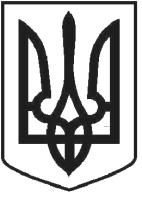 ВИКОНАВЧИЙ КОМІТЕТР І Ш Е Н Н Я (проєкт )2021 року  № Про схвалення проекту Програми забезпеченнярозроблення  (оновлення) містобудівної  документації  Чортківської міської територіальної громади на 2022-2025 рокиВідповідно до ст. 2, 8, 10, 16, 161, 17, 18, 19 законів України "Про регулювання містобудівної діяльності", "Про землеустрій", "Про основи містобудування", "Про архітектурну діяльність”, Земельного кодексу України,  Порядку розроблення містобудівної документації, затвердженого наказом Мінрегіону України від 16 листопада 2011 № 290, керуючись п. 22 статі 26 Закону України "Про місцеве самоврядування в Україні",  виконавчий комітет міської радиВИРІШИВ :1. Схвалити проект Програми забезпечення розроблення (оновлення) містобудівної документації в місті Чорткові на 2020-2022 роки (далі - Програма) згідно з додатком.2. Відділу архітектури та містобудівного кадастру управління комунального господарства, архітектури та капітального будівництва міської ради забезпечити подання на розгляд сесії міської ради проєкту Програми.  3. Копію рішення направити у відділ архітектури та містобудівного кадастру управління комунального господарства, архітектури та капітального будівництва міської ради, заявнику.4. Контроль за виконанням даного рішення покласти на заступника міського голови з питань діяльності виконавчих органів міської ради Віктора ГУРИНА.Міський голова                                                    	         Володимир ШМАТЬКО      	      Н.М. Заяць                        В.М. Юрчишин                       В.С. Грещук                        Н.Є. Кирилів 